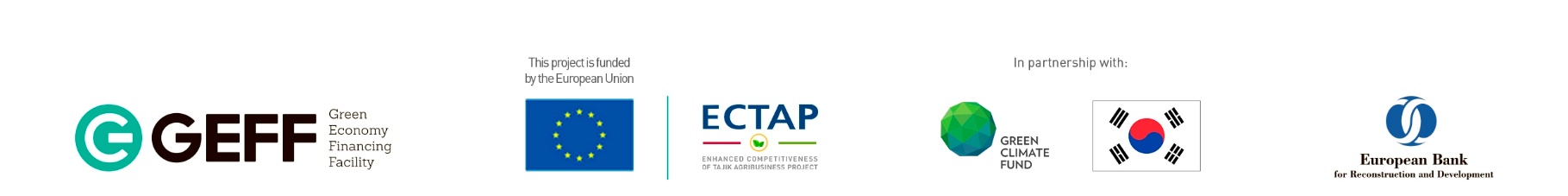 Шакли дархости верификатсия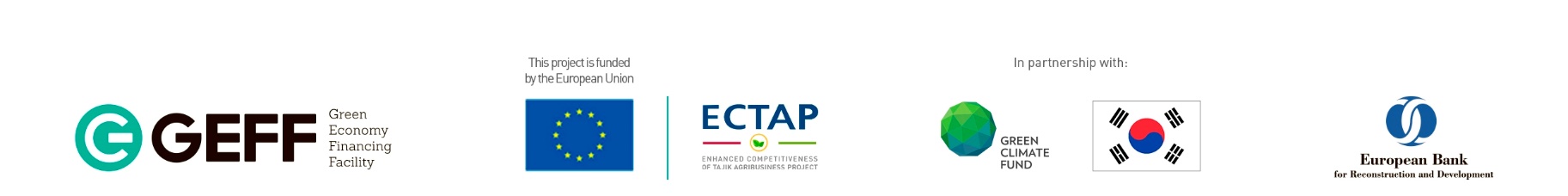 Замимаи ташкилоти молияви ба шакли дархости верификатсияАз тарафи ташкилоти молияви бояд пур карда шавадМан, аз номи [тазкилоти молияви] тасдиқ мекунам, ки қарзи мазкур дар доираи [GEFF Точикистон] маблағгузории шуда аст. Маълумоти бештар дар бораи лоиҳа дар поён:Ман тасдиқ мекунам, ки шартномаи қарзи лоиха ҳамаи талаботҳои оиди грант, маълумот назарраси донорҳо, дастрасӣ ба сабтҳо, биноҳо ва ҳуқуқи аудитиро дар бар мегирад Маълумоти мизоч (Мизочи GEFF ё намояндаи конуни) Маълумоти мизоч (Мизочи GEFF ё намояндаи конуни) Маълумоти мизоч (Мизочи GEFF ё намояндаи конуни) Маълумоти мизоч (Мизочи GEFF ё намояндаи конуни) Маълумоти мизоч (Мизочи GEFF ё намояндаи конуни) Маълумоти мизоч (Мизочи GEFF ё намояндаи конуни) Маълумоти мизоч (Мизочи GEFF ё намояндаи конуни) Маълумоти мизоч (Мизочи GEFF ё намояндаи конуни) Маълумоти мизоч (Мизочи GEFF ё намояндаи конуни) Маълумоти мизоч (Мизочи GEFF ё намояндаи конуни) Маълумоти мизоч (Мизочи GEFF ё намояндаи конуни) Маълумоти мизоч (Мизочи GEFF ё намояндаи конуни)НомНомВазифаВазифаВазифаВазифаНом, фамилия ё номи ширкатНом, фамилия ё номи ширкатЧои лоихаЧои лоихаЧои лоихаРаками хона ва номи куча Раками хона ва номи куча Раками хона ва номи куча дехадехадехадехаЧамоат, нохияМаълумот оиди лоиха Маълумот оиди лоиха Маълумот оиди лоиха ТелефонТелефонМобилиМобилиМобилиМаълумотМаълумотМаълумотМаълумотМаълумотМаълумотМаълумотТашкилоти молиявиТашкилоти молиявиШахси масъулШахси масъулэксперти карзиэксперти карзиНом ва фамилияНом ва фамилияНом ва фамилияНом ва фамилияТелефонПочтаи эл.Хуччатхои тасдиккунанда  Нусхаи хисобнома-фактура           Сертификат      Аксхо (агар лозим бошад) Хуччати пардохт (расид / хуччати интиколи бонки / сектификати санчиш)Дигар: БАТР ё Мушовири Лоиха метавонанд маълумоти иловаги талаб кунанд, ки хамчун далелҳои кофӣ барои санҷиши бо муваффақият анчом додани лоиха ва чавобгари он ба критерияхои мувофикат мебошадИзҳорот аз тарафи намояндаи конуни мизочИзҳорот аз тарафи намояндаи конуни мизочИзҳорот аз тарафи намояндаи конуни мизочИзҳорот аз тарафи намояндаи конуни мизочИзҳорот аз тарафи намояндаи конуни мизочЛоиҳа ва ҷузъҳои ва системаҳои он барои санҷиш омода хастанд. Он ба тариқи далели мувофиқат ба даст оварда шудааст (Сертификати мувофикат ё Ҳисоботи баходихи лоиҳа). Ҳама литсезияҳо ва иҷозатномаҳо, ки барои сохтмон ва истифодабарии лоиҳа гирифта шудаанд. Мо ташкилоти молиявиро [ё ширкати лизингӣро] огоҳ менамоем, ки раванди верификатсия минбаъд низ метавонад сурат гирад.Ман ба БАТР ва Мушовирони лоиха иҷозат медиҳам, ки санҷиши бо муваффақият анҷом додани лоихаро гузаронанд. БАТР ё мушовирони метавонанд бо ман бо маълумоти дуруст ва дакик дар боло закршуда тамос гиранд. Ман эътироф мекунам, ки агар санҷиш номуваффақият анҷом дода шавад, мизоч барои шартҳои имтиёзнок аз Лоиха сазовор намешавад / ягон грант [ба ман ё ширкати ман] пардохт карда намешавад.Лоиҳа ва ҷузъҳои ва системаҳои он барои санҷиш омода хастанд. Он ба тариқи далели мувофиқат ба даст оварда шудааст (Сертификати мувофикат ё Ҳисоботи баходихи лоиҳа). Ҳама литсезияҳо ва иҷозатномаҳо, ки барои сохтмон ва истифодабарии лоиҳа гирифта шудаанд. Мо ташкилоти молиявиро [ё ширкати лизингӣро] огоҳ менамоем, ки раванди верификатсия минбаъд низ метавонад сурат гирад.Ман ба БАТР ва Мушовирони лоиха иҷозат медиҳам, ки санҷиши бо муваффақият анҷом додани лоихаро гузаронанд. БАТР ё мушовирони метавонанд бо ман бо маълумоти дуруст ва дакик дар боло закршуда тамос гиранд. Ман эътироф мекунам, ки агар санҷиш номуваффақият анҷом дода шавад, мизоч барои шартҳои имтиёзнок аз Лоиха сазовор намешавад / ягон грант [ба ман ё ширкати ман] пардохт карда намешавад.Лоиҳа ва ҷузъҳои ва системаҳои он барои санҷиш омода хастанд. Он ба тариқи далели мувофиқат ба даст оварда шудааст (Сертификати мувофикат ё Ҳисоботи баходихи лоиҳа). Ҳама литсезияҳо ва иҷозатномаҳо, ки барои сохтмон ва истифодабарии лоиҳа гирифта шудаанд. Мо ташкилоти молиявиро [ё ширкати лизингӣро] огоҳ менамоем, ки раванди верификатсия минбаъд низ метавонад сурат гирад.Ман ба БАТР ва Мушовирони лоиха иҷозат медиҳам, ки санҷиши бо муваффақият анҷом додани лоихаро гузаронанд. БАТР ё мушовирони метавонанд бо ман бо маълумоти дуруст ва дакик дар боло закршуда тамос гиранд. Ман эътироф мекунам, ки агар санҷиш номуваффақият анҷом дода шавад, мизоч барои шартҳои имтиёзнок аз Лоиха сазовор намешавад / ягон грант [ба ман ё ширкати ман] пардохт карда намешавад.Лоиҳа ва ҷузъҳои ва системаҳои он барои санҷиш омода хастанд. Он ба тариқи далели мувофиқат ба даст оварда шудааст (Сертификати мувофикат ё Ҳисоботи баходихи лоиҳа). Ҳама литсезияҳо ва иҷозатномаҳо, ки барои сохтмон ва истифодабарии лоиҳа гирифта шудаанд. Мо ташкилоти молиявиро [ё ширкати лизингӣро] огоҳ менамоем, ки раванди верификатсия минбаъд низ метавонад сурат гирад.Ман ба БАТР ва Мушовирони лоиха иҷозат медиҳам, ки санҷиши бо муваффақият анҷом додани лоихаро гузаронанд. БАТР ё мушовирони метавонанд бо ман бо маълумоти дуруст ва дакик дар боло закршуда тамос гиранд. Ман эътироф мекунам, ки агар санҷиш номуваффақият анҷом дода шавад, мизоч барои шартҳои имтиёзнок аз Лоиха сазовор намешавад / ягон грант [ба ман ё ширкати ман] пардохт карда намешавад.Лоиҳа ва ҷузъҳои ва системаҳои он барои санҷиш омода хастанд. Он ба тариқи далели мувофиқат ба даст оварда шудааст (Сертификати мувофикат ё Ҳисоботи баходихи лоиҳа). Ҳама литсезияҳо ва иҷозатномаҳо, ки барои сохтмон ва истифодабарии лоиҳа гирифта шудаанд. Мо ташкилоти молиявиро [ё ширкати лизингӣро] огоҳ менамоем, ки раванди верификатсия минбаъд низ метавонад сурат гирад.Ман ба БАТР ва Мушовирони лоиха иҷозат медиҳам, ки санҷиши бо муваффақият анҷом додани лоихаро гузаронанд. БАТР ё мушовирони метавонанд бо ман бо маълумоти дуруст ва дакик дар боло закршуда тамос гиранд. Ман эътироф мекунам, ки агар санҷиш номуваффақият анҷом дода шавад, мизоч барои шартҳои имтиёзнок аз Лоиха сазовор намешавад / ягон грант [ба ман ё ширкати ман] пардохт карда намешавад.Лутфан грантро ба суратхисоби зерин интикол кунед:Лутфан грантро ба суратхисоби зерин интикол кунед:Лутфан грантро ба суратхисоби зерин интикол кунед:Лутфан грантро ба суратхисоби зерин интикол кунед:Лутфан грантро ба суратхисоби зерин интикол кунед:Номи бонкНоми сохиби суратхисобРаками суратхисоб ИБАН (IBAN)СВИФТ КодДекларатсияБо имзо худ ман тасдиқ мекунам, ки маълумоте, ки дар ин шакли дархости верификатсия пешниҳодшуда дуруст, дақиқ ва дар асоси дониши доштаи ман пур карда шуд Маълумот оиди лоихаМаълумот оиди лоихаМаълумот оиди лоихаҲама маблағҳо бояд бо асъори қарзи БАТР ба тахкилоти молияви нишон дода шаванд (“асъори қарзи тахкилоти молияви”). Ҳама маблағҳо бояд бо асъори қарзи БАТР ба тахкилоти молияви нишон дода шаванд (“асъори қарзи тахкилоти молияви”). Ҳама маблағҳо бояд бо асъори қарзи БАТР ба тахкилоти молияви нишон дода шаванд (“асъори қарзи тахкилоти молияви”). Раками лоихаи карзи Мувофики шартномаи карзиРаками лоихаи карзи Мувофики шартномаи карзиСанаи имзо Санаи имзо Маблағи тасдикшудаи карз [CCY]              маблагро нависед[CCY]              маблагро нависедМаблаги карзи ба мизоч аз GEFF Точикистон[CCY]              маблагро нависед[CCY]              маблагро нависедАгар асъори қарзи ташкилоти молияви аз асъори карзи мизоч фарқ дошта бошад, қурби асъор, ки аз тарафи Бонки Миллии Тоҷикистон дар рӯзи имзои шартномаи карзи эълон гардида истифода бурда мешавад ва барои табдили он истифода бурда мешавад.Агар асъори қарзи ташкилоти молияви аз асъори карзи мизоч фарқ дошта бошад, қурби асъор, ки аз тарафи Бонки Миллии Тоҷикистон дар рӯзи имзои шартномаи карзи эълон гардида истифода бурда мешавад ва барои табдили он истифода бурда мешавад.Агар асъори қарзи ташкилоти молияви аз асъори карзи мизоч фарқ дошта бошад, қурби асъор, ки аз тарафи Бонки Миллии Тоҷикистон дар рӯзи имзои шартномаи карзи эълон гардида истифода бурда мешавад ва барои табдили он истифода бурда мешавад.[қурби асъор барои табдил]:                             [4 раками иловаги x.xxxx]                             [4 раками иловаги x.xxxx]Маблағи тасдикшудаи карз [CCY]              маблагро нависед[CCY]              маблагро нависедМаблаги карзи ба мизоч аз GEFF Точикистон[CCY]              маблагро нависед[CCY]              маблагро нависедДекларатсияБо имзо худ ман тасдиқ мекунам, ки маълумоте, ки дар ин шакли дархости верификатсия пешниҳодшуда дуруст, дақиқ ва дар асоси дониши доштаи ман пур карда шуд